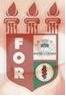 PLANILHA PARA CADASTROS DE LIVROS  BIBLIOTECA MARIA APARECIDA POURCHET CAMPOS        Classificação:       616-089.23                               Código:	3603  Cutter:         	S113m                                              Data: Turma 2017Autor(s):  Sabino, Maria Eduarda Bené de Oliveira; Cordeiro, Natália Borba da RochaTitulo: MALOCLUSÃO DE CRIANÇAS DE 8 A 10 ANOS COM FISSURA DE PALATO ISOLADA ATENDIDAS EM CENTRO DE REFERÊNCIA ESPECIALIZADOOrientador(a): profª. Manoela Almeida Santos da FigueiraCoorientador(a): Edição:  1ª        Editora  Ed. Do Autor     Local:  Recife    Ano:  2017  Páginas:  51Notas:  TCC – 1ª Turma graduação - 2017